Místní akční plán rozvoje vzdělávání ve městě Brně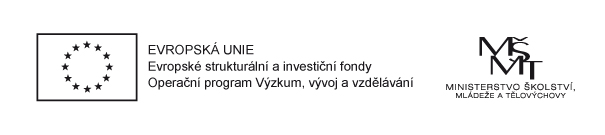 CZ.02.3.68/0.0/0.0/15_005/0000092Janet ClarkSnímek č. 1Janet ClarkKomplexní zajištění potřebTým pro SVP a inkluziLeedsAnglie„Pokud se dítě nedokáže učit podle toho, jak vyučujeme, možná bychom měli vyučovat podle toho, jak se učí.“Ignacio EstradaSnímek č. 2LeedsTřetí největší město ve Spojeném království273.245 dětí a mladých ve věku 0–25 let278 škol8 středních škol3 univerzity14.519 dětí a mladých s podporou SVP„Jak pracujeme všichni dohromady?“Snímek č. 3Pracujeme jako „tým Leeds“Vize – „Město přátelské k dětem“Plán pro děti a mládežSpolupráce s partneryFlexibilní a osobní přístupyOdkaz na plán pro děti a mládež:http://democracy.leeds.gov.uk/documents/s132827/94%20App%203%20cyppfinaleb2406.pdf Snímek č. 4Anglické iniciativy v oblasti SVP a poruch učení (SEND)Zákon o dětech a rodině (2014)Revidovaný Praktický kodex SEND (2016)Zákony UK o rovnoprávnosti, postižení a diskriminaciSnímek č. 5Zákon o dětech a rodině (2014)Věk 0–25 letRodina a dítě/mladý člověk má hlavní hlasVýstupy cílené a zlepšujícíPřechod a příprava na dospělostPartnerství a hlavní práce / společné poskytováníPersonalizace služeb / spolupráceZveřejnění základní místní nabídkyOsobní rozpočtyRevidované postupy stanovené zákonemhttp://www.legislation.gov.uk/ukpga/2014/6/contents/enacted Snímek č. 6Praktický kodex SEND (2014)Vyjasnění ohledně očekávání předškolních zařízení, základních a středních škol, aby mohly patřičně diferenciovat poskytování vzdělávání tak, aby splňovalo potřeby SEND.Organizace musí poskytovat vícestupňovou podporu odpovídající potřebám dítěte.Zhodnoťte, naplánujte, proveďte, vyhodnoťte.https://www.gov.uk/government/uploads/system/uploads/attachment_data/file/398815/SEND_Code_of_Practice_January_2015.pdf  Snímek č. 7Zajišťování potřeb SENDSpecializovanéCílenéUniverzálníSnímek č. 8Případové studieZ předškolních zařízení do základní školyZe základní školy na střední školuSnímek č. 9Ahoj z Leedsu!https://www.youtube.com/watch?v=sgoi0qunncs 